Day 1Heat and Air 2 Q.1.  flame. Purple, upwards, purple, crystal, risenQ.3. 30, 60, bottom, upwardsDay 2Heat and Air 3Q.1. 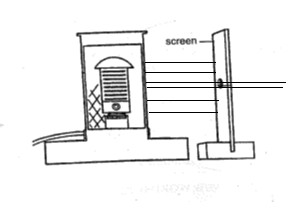 Q.4. No, you should not feel heat when heat rays are blocked by the book.Q.5. No heat rays cannot pass through a book.Q.6. Yes, heat travels in a straight lines.Day 3Page 9 questionsQ.1. a) dull surfaces, you can see this if you compare dull aluminium with polished aluminium on the diagrams.             b) dark surfaces, you can see this if you compare white washed wall and red brick wall, on the diagrams. Q.2. Q.5.  White washed walls are useful as they reflect a lot of heat, thus keeping their houses cool. Heat and Air 4Q.1. The blackened side.Q.2. dark sufaces emit (give out) heat better than shiny surfaces.Q.3. The pin on the blackened sheet falls off first.Q.4. The blackened surface absorb heat faster.Q.5. Blackened surfaces absorb heat faster.Q.7. Skin is the better absorber of heat.Q.8. Solar panels have dull black surfaces to absorb a lot of heat. Firefighting suits are shiny to reflect heat keeping the fire fighter cool when they are exposed to heat.Day 4Does the ball go through the ring before it is heated?yesAfter heating the ball for 5 minutes, can the ball still go through the ring?NoWhat has the heat done to the ball?The heat causes the ball to expand. (get bigger)A solidexpands(gets bigger)  when it heated and contracts(gets smaller) when it is cooled.Day 5Describe what happens to the red drop of oil when the bottle is placed in: a) hot water b) cold water.The red drop of oil moves up the straw.The red drop of oil moves down the straw.Explain why the drop of oil moves: a) up b) down.The drop of oil moves up the straw because the gas expands (increases in volume) and moves up the straw, pushing the drop of oil upwards.The drop of oil moves down because the gas contracts (decreases in volume) causing the drop of oil to move down showing that the gas is contracting. This experiment proves that gases expand when heated and contract when cooled.Day 6Describe what happens to the red coloured water, when the small bottle is placed in hot water.The colored water rises up the straw.Explain what is happening to the volume of the coloured water when itis placed in hot water.The volume of the liquid increases.This shows that liquids expand when they are heated.Describe what happens to the coloured water when the bottle is placed in cold water.It moves down the straw.Explain what is happening to the volume of the coloured water, when it is placed in cold water.The volume decreasesThis shows that liquids contract  when they are cooled.  Day 7Write down one difference between a physical and a chemical change. A physical change does not produce a new substance, but a chemical change produces a new substance.What can you say about the starting and ending materials in physical change.They starting and ending materials are the same, even though they may look different.What can you say about the starting and ending materials in a chemical change.The starting and ending materials are different because a new substance is formed. What are the signs that determine a chemical change?Light, heat, colour change, gas production, odour, sound.Write down 3 examples of a physical change.Cutting of paper, water turning into ice, stretching of  a rubber band.Write down 3 examples of chemical changes.Burning of wood, water evaporation, burning of paper. Before heating, what is the colour of the copper sulphate?Blue After heating, what is the colour of the copper sulphate?WhiteDescribe the colour change when water is added to the white copper sulphate.BlueDoes the heating of copper sulphate cause a chemical or a physical change?Reversible chemical change.Day 8The night light inside the jar goes off.The uncovered night light does not go off, it keeps on lighting.Droplets of water forming inside the jar.The night light inside the smaller jar.Yes the size of the jar affects the burning time.Because the smaller jar contains less air, compared to the larger jar which contains more air.The water rises up inside the jar.The amount of air decreases, because it is being used up by the night light, for burning.Copy information.Oxygen is the gas that is being used up for burning 